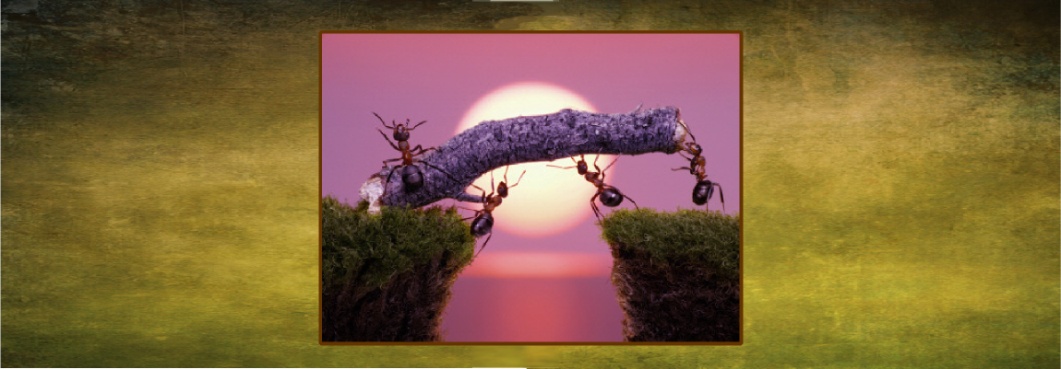 Smallish Projects at Ingenium - Updated April 21, 2020Here are some jobs that need to be done, by whoever gets to them first, in order of priority.  Please attend to the initial few tasks first. >>New tasks or notes are in green. <<IMPORTANT: Keep a clear, detailed log of the tasks that you’ve done including the time that they took. Logs need to be turned in on or before the last day of each month>>ALSO IMPORTANT: Please email Jaspen once you’ve completed any of these tasks, so the list can be updated<<Thank you so much for your service! You are very much appreciated. ♥♥♥Weed the beach, both in the middle and around the perimeter – no green should be showing on any of the sand.  The more we can attend to this in the beginning, the more we can inhibit the weeds from taking over. Replenish Earth Hut living roof.Finish building the chicken coop/get electric fence – Goal: Get chickens by May 1st.   Continue “summer-izing”! Move waddles; set up disc-golf gates, set up archery, bring out small tables, hammocks,  uncover fire pits, etc. Submit proposals to Jaspen for “Creativity Trail” Projects (By May 1st but the sooner the better, of course).        >>>See email sent on March 3rd for details. <<< #1’s - 5 are the Top Priorities at the moment.6.    Cut & bring wood piles from Lot C to parking lot burning areas. Use the gray truck. The pile with the Pink flag           is for burning, the pile with the Yellow flag is for firewood. There should also be a color key in the truck telling           where to put the wood from Lot C.  Please wait on moving wood to the burn pile for the time being. Wood       can be moved in front of the Common House that could be used as firewood. 7.   Sweep the deck and the roof of the Tiny Cabin [About 1x per month – [Maile & Graham did this in late Feb].Ongoing8.  Remove pine needles from roofs and from around base of all cabins with blower ~ 10’. [Check in w/Lois if        you’d like to use her blower]9. Cleaning in Common House – see list on C.H. Bulletin Board for details.  The piano, coffee table and round        table can be cleaned every day!  10. Remove poison oak (or place flag stakes by poison oak), blackberries & encroaching vegetation on all trails, in        and around cabins and campsites, and in the areas between the Alpine & Wolf Creek Cabins11.   Check Dust & remove cobwebs in the Utility Shed and the Art Barn especially up by the skylight. 12. Weed the beach, both in the middle and around the perimeter – no green should be showing on any of the sand.13.   On a dry day, spray Pond marshy areas with natural Vinegar/Salt/Soap solution – Once green starts showing.14. Come up with ideas on how to efficiently clear vegetation inside the pond and keep the grasses & cattails from      encroaching into the pond.  Please present any ideas to Jaspen in our one-on-one meetings first.       Thank You!  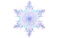 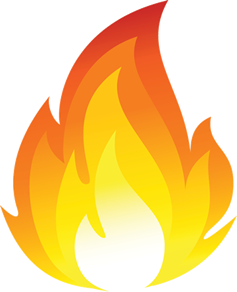 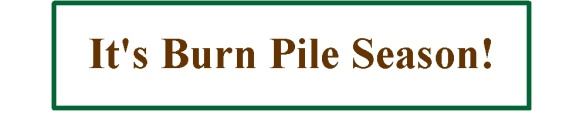 